/08 RM 03409Pedro Henrique  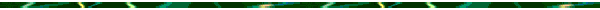 